«Осенние шляпы»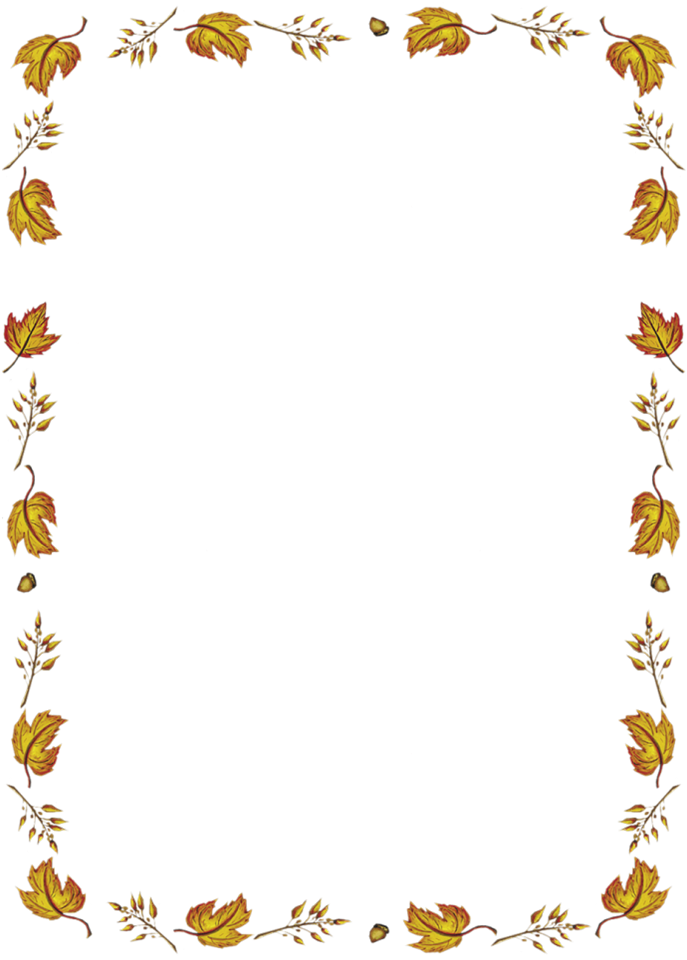 Осенью в детском саду прошел конкурс осенних шляп. Родители нашей группывместе с детьми приняли в нем активное участие. Шляпы поражали всех своейкрасотой и разнообразием .Мамы наших воспитанников оказались настоящимимастерицами – рукодельницами.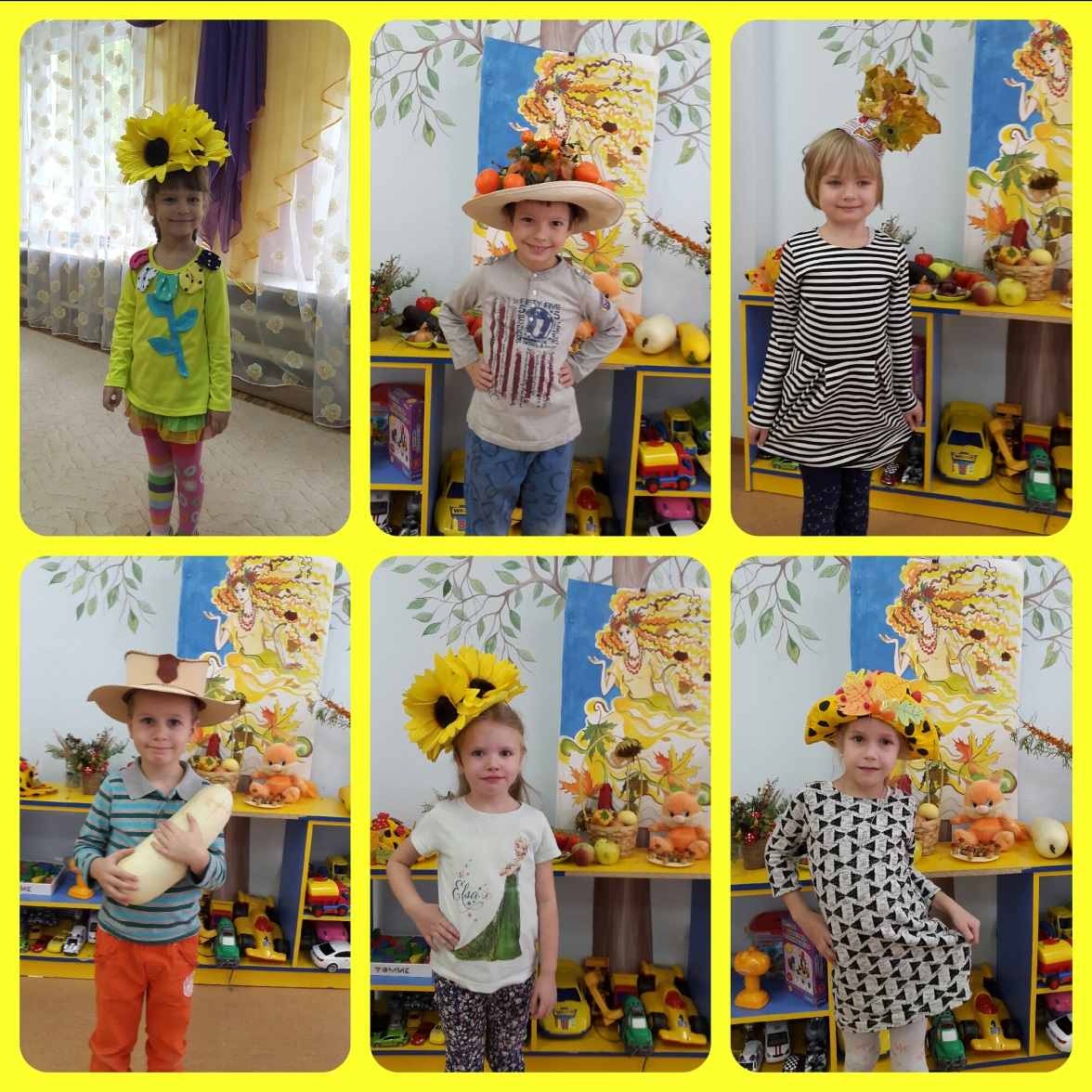 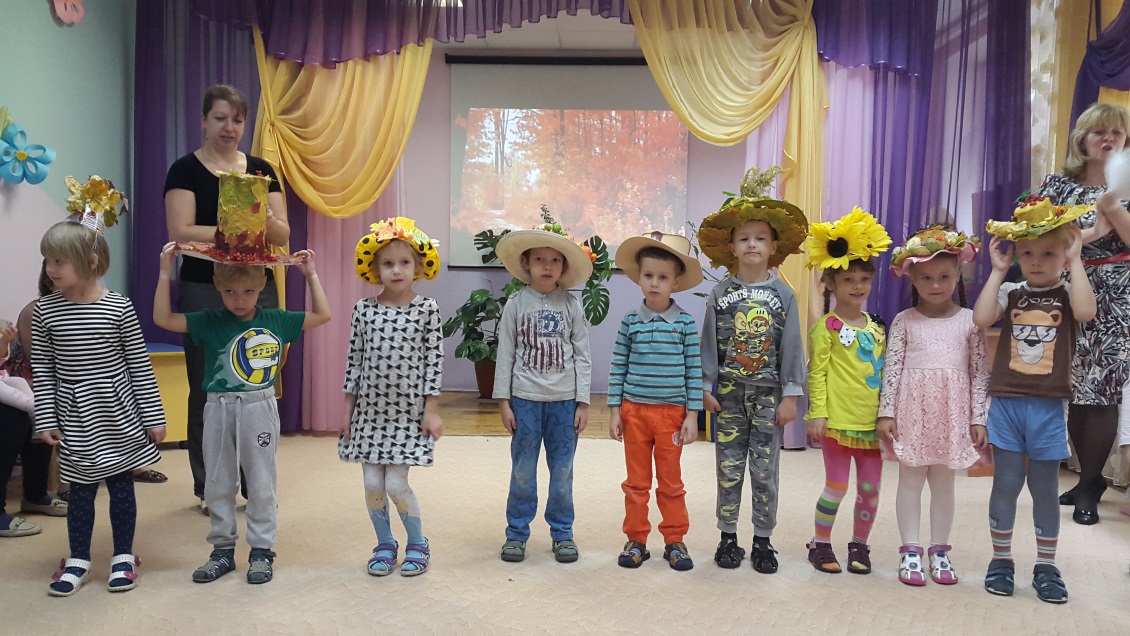 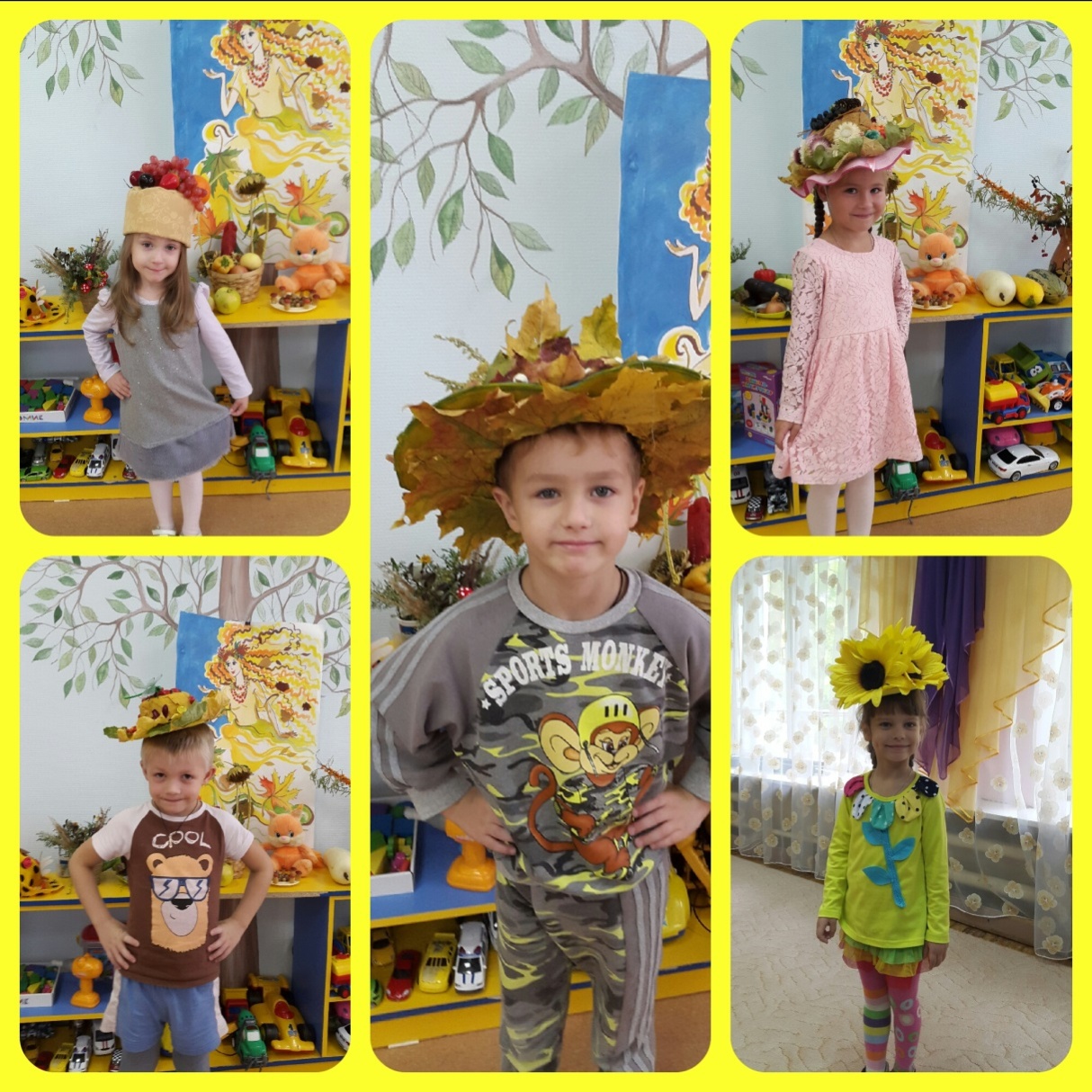 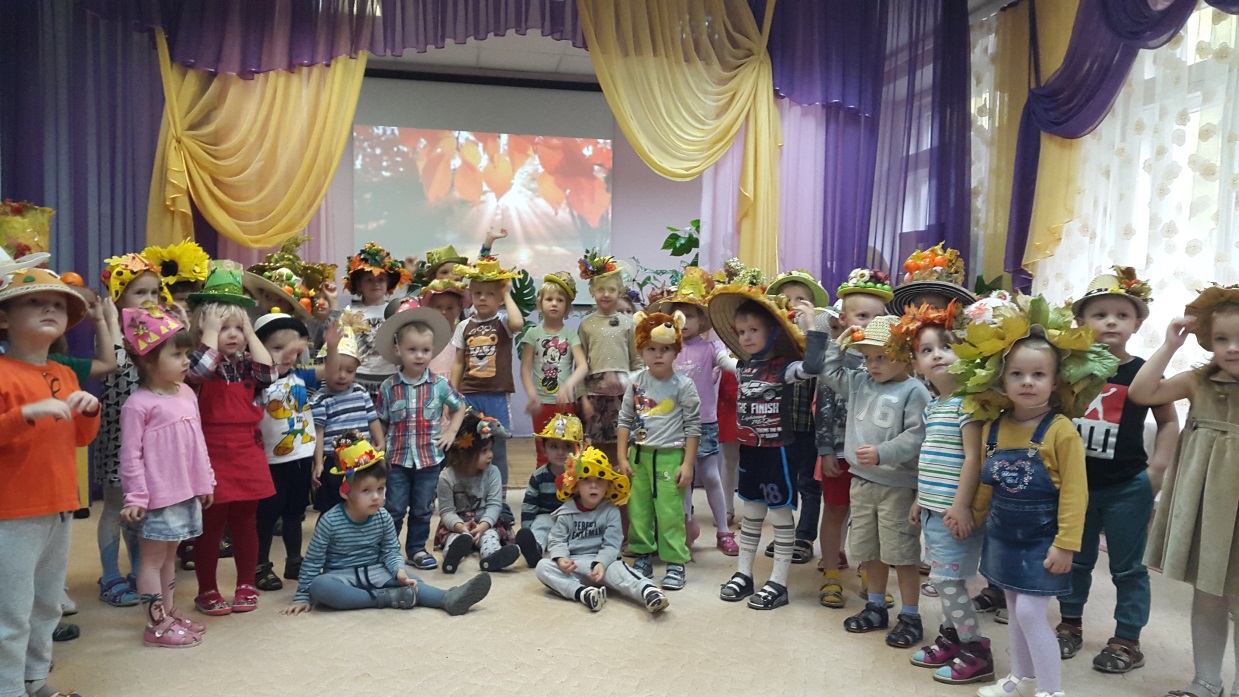 